Publicado en  el 30/12/2014 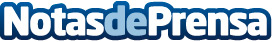 Indra firma un contrato de 23 M€ con la brasileña Caixa Económica para gestionar sus servicios Contact CenterIndra ha ganado un contrato con la brasileña Caixa Económica Federal para asumir la gestión de los servicios de atención multicanal en la Centralizadora de Atención en Teleservicios de São Paulo. El proyecto, con un importe de R$71 MM (unos 23 millones de euros), tiene una duración de dos años y consolida el posicionamiento de Indra como socio tecnológico de la entidad financiera.Datos de contacto:IndraNota de prensa publicada en: https://www.notasdeprensa.es/indra-firma-un-contrato-de-23-m-con-la_1 Categorias: E-Commerce http://www.notasdeprensa.es